Hoosier Heartland Area Labor FederationField Coordinator ApplicationNa: _______________________________________________________________________________________Street Address: ________________________________________________________________________________City: : _________________________Zip: _____________ E-mail: ___________________________________________________________  Fax: ______________________ Day Phone: ___________________   Eve Phone: ____________________   Cell Phone: ____________________  UNION INFORMATION: (please list your Union mberships and offices held)Current : 	__________________________________ Local #: __________ Years of Membership? _______ Other :	__________________________________ Local #: __________ Years of Membership? _______Other : 	__________________________________ Local #: __________ Years of Membership? _______Offices held:	____________________________________________________ Dates: _________ to __________	____________________________________________________ Dates: _________ to __________	____________________________________________________ Dates: _________ to __________	____________________________________________________ Dates: _________ to __________EMPLOYMENT HISTORY: (enter all positions, starting with the most recent one;  add pages if needed)Start Date: ___________ End Date: ___________  Start Salary: ____________ End Salary: ____________Position: _____________________________________________________________________________________Duties: __________________________________________________________________________________________________________________________________________________________________________________Employer: ____________________________________________________________________________________Street Address: ________________________________________________________________________________City: : _________________________Zip: _____________ Supervisor: ______________________________________  Phone: __________________ Fax:________________ Start Date: ___________ End Date: ___________  Start Salary: ____________ End Salary: ____________Position: _____________________________________________________________________________________Duties: __________________________________________________________________________________________________________________________________________________________________________________Employer: ____________________________________________________________________________________Street Address: ________________________________________________________________________________City: : _________________________Zip: _____________ Supervisor: ______________________________________  Phone: __________________ Fax:________________EMPLOYMENT HISTORY: (continued)Start Date: ___________ End Date: ___________  Start Salary: ____________ End Salary: ____________Position: _____________________________________________________________________________________Duties: __________________________________________________________________________________________________________________________________________________________________________________Employer: ____________________________________________________________________________________Street Address: ________________________________________________________________________________City: : _________________________Zip: _____________ Supervisor: ______________________________________  Phone: __________________ Fax:________________ Start Date: ___________ End Date: ___________  Start Salary: ____________ End Salary: ____________Position: _____________________________________________________________________________________Duties: __________________________________________________________________________________________________________________________________________________________________________________Employer: ____________________________________________________________________________________Street Address: ________________________________________________________________________________City: : _________________________Zip: _____________ Supervisor: ______________________________________  Phone: __________________ Fax:________________Start Date: ___________ End Date: ___________  Start Salary: ____________ End Salary: ____________Position: _____________________________________________________________________________________Duties: __________________________________________________________________________________________________________________________________________________________________________________Employer: ____________________________________________________________________________________Street Address: ________________________________________________________________________________City: : _________________________Zip: _____________ Supervisor: ______________________________________  Phone: __________________ Fax:________________ Start Date: ___________ End Date: ___________  Start Salary: ____________ End Salary: ____________Position: _____________________________________________________________________________________Duties: __________________________________________________________________________________________________________________________________________________________________________________Employer: ____________________________________________________________________________________Street Address: ________________________________________________________________________________City: : _________________________Zip: _____________ Supervisor: ______________________________________  Phone: __________________ Fax:________________EDUCATION:  	School Na	Major Field	Yrs. Completed High School: 	______________________________________	_________________________	_____________  :	______________________________________	_________________________	_____________  College: 	______________________________________	_________________________	_____________    College: 	______________________________________	_________________________	_____________  Post-Graduate:	______________________________________	_________________________	_____________  Other Courses or certifications: ___________________________________________________________________  ____________________________________________________________________________________________COMPUTER SKILLS:  (please rate your skill level)Software	None	Basic	Medium	High	Software	None	Basic	Medium	High	MS Word	_____	_____	_____	_____	E-Mail	_____	_____	_____	_____Excel	_____	_____	_____ 	_____	Twitter	_____	_____	_____	_____LAN/VAN	_____	_____	_____	_____	Tumblr	_____	_____	_____	_____PowerPoint	_____	_____	_____ 	_____	Instagram	_____	_____	_____	_____Access	_____	_____	_____	_____		_____	_____	_____	_____Publisher 	_____	_____	_____	_____	Action					Network	_____	_____	_____	_____	Photoshop	_____	_____	_____	_____	GoogleDocs	_____	_____	_____	_____QuickBooks	_____	_____	_____	_____	Dropbox	_____	_____	_____	_____OTHER ACTIVIST & COMMUNITY EXPERIENCE:  (add pages if needed)________________________________________________________________________________________________________________________________________________________________________________________________________________________________________________________________________________________________________________________________________________________________________________ADDITIONAL QUALIFICATIONS OR EXPERIENCE:  (add pages if needed)________________________________________________________________________________________________________________________________________________________________________________________________________________________________________________________________________________________________________________________________________________________________________________PERSONAL STATEMENT:  (please attach a separate typewritten page)Please write no more than three brief paragraphs to answer each of these questions: Why do you want to be the Field Coordinator?Why do you think you would be effective in this position?Describe skills that you have used to resolve/diffuse a sensitive conflict situation. Signature: ________________________________________________________	Date: __________________                                                                                                                                            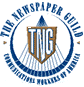 